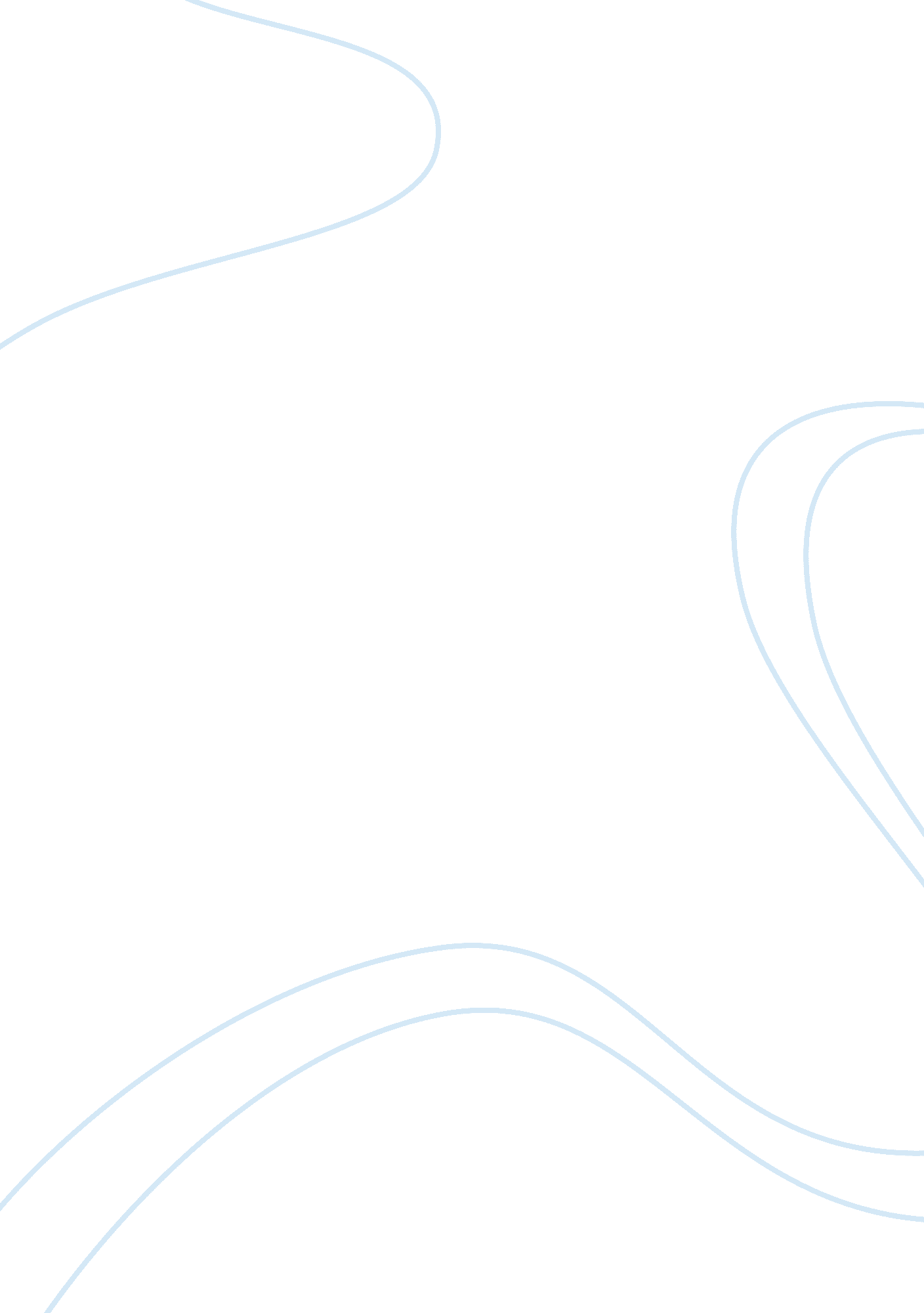 Animal rights issue research questionEnvironment, Animals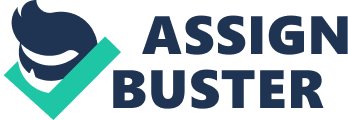 Topic: Animal RightsIssue Research question: Has animal rights issue gone too far? Working thesis statement: Do animal rights organization take it too far, when it actively encourages a vegetarian diet as a way of life? Yes it’s taking it too far by ignoring the value of nutrients that meat can offer our bodies. Research plan: I plan to conduct my research on the issue if animal rights organizations have gone too far in promoting a vegetarian diet. But also on those who do not encourage this and the importance that meat has. Some of the sites I will be using are http://www. prairie. org/, http://digitalcommons. csbsju. edu, and other resources. Timetable for Research Project Assignments| Assignment related to the research paper| Description of and points for the assignment:| Due date as indicated in course syllabus:| Exact Date and time in MST:| Research Proposal and Outline| Four part proposal and six part outline (60 pts. ). | Week 4 in Dropbox| 8/9/2012 at 3: 00pm| Annotated Bibliography| List and summary of at least five sources (100 pts). Week 5 in Dropbox| 8/16/2012 at 3: 00pm| First Draft of Research Paper| Draft of first three sections of final paper, including introduction, thesis statement, and problem section (60 pts). | Week 6 in Dropbox| 8/22/2012 at 3: 00pm| Second Draft of Research Paper| Draft of final three sections of final paper, including solution and call to action sections | Week Discussion topic 2 | 8/27/2012 at 5: 00pm| Research Paper Presentation| The format presentation of the entire paper (50 pts). Week 7 in Dropbox| 8/29/2012 at 6: 00pm| Final Research Paper| Entire paper addressing feedback on first two drafts. It must have all six sections and include a References page (150 pts). | Week 8 in Dropbox| 9/4/2012 at 3: 00pm| Research Outline I. I plan to conduct my research on and if animal rights organizations have gone too far in promoting a vegetarian diet? And those who do not encourage this and the importance that meat has. Is animal rights organization taking it too far, when it actively encourages a vegetarian diet as a way of life? Of course it’s taking it too far by ignoring the value of nutrients that meat can offer our bodies. II. Of course it’s taking it too far by promoting a diet that should have nothing to do with animal abuse. III. Secondly, they ignore the value of nutrients that meat can offer our bodies that can lead to healthier muscle growth. IV. A solution to this would be to find a different method that is least painful for the animals we kill to eat. V. A second solution would be to let others eat what they want, and focus more on stricter laws. To actually putting a stop those who are abusing these animals. VI. I agree that everything on earth is for the utility of humanity. But that doesn’t give any one the right to abuse, or be cruel towards an animal. We should focus more on stricter policies, and stopping does who make these animals suffer pain. Just because an animal is killed to provide meat, is no reason to turn vegetarian. Humans have a right to eat meat. The abuse has to stop, so that we are provided with a healthier meat. 